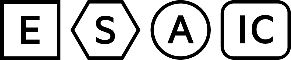 Scientific Committee Forum Member Application Form Scientific Committee Forum Member Application Form Scientific Committee Forum Member Application Form 	Personal details:		Personal details:		Personal details:		Personal details:	Name:Institution:Postal Address:Telephone:ESAIC Membership numberE-mail:Secondary e-mail:I wish to apply for a member position in an ESAIC Scientific Forum to strengthen the expert groups working on the following topic:     I wish to apply for a member position in an ESAIC Scientific Forum to strengthen the expert groups working on the following topic:     I wish to apply for a member position in an ESAIC Scientific Forum to strengthen the expert groups working on the following topic:     I wish to apply for a member position in an ESAIC Scientific Forum to strengthen the expert groups working on the following topic:     What is the main expertise that you would like to bring forward as a forum member and why:What is the main expertise that you would like to bring forward as a forum member and why:What is the main expertise that you would like to bring forward as a forum member and why:What is the main expertise that you would like to bring forward as a forum member and why:Your recommendations for developing this Forum:Your recommendations for developing this Forum:Your recommendations for developing this Forum:Your recommendations for developing this Forum:Have you any experience in organising national or international scientific meetings?Have you any experience in organising national or international scientific meetings?Have you any experience in organising national or international scientific meetings?Have you any experience in organising national or international scientific meetings?Have you experience in lecturing at national and international symposia?Members of Scientific Forums must be apt to serve as speakers in relevant scientific and educational programmes
organised by the ESAIC, including Euroanaesthesia.Have you experience in lecturing at national and international symposia?Members of Scientific Forums must be apt to serve as speakers in relevant scientific and educational programmes
organised by the ESAIC, including Euroanaesthesia.Have you experience in lecturing at national and international symposia?Members of Scientific Forums must be apt to serve as speakers in relevant scientific and educational programmes
organised by the ESAIC, including Euroanaesthesia.Have you experience in lecturing at national and international symposia?Members of Scientific Forums must be apt to serve as speakers in relevant scientific and educational programmes
organised by the ESAIC, including Euroanaesthesia.Up to 5 of your relevant publications in the 5 past years:Up to 5 of your relevant publications in the 5 past years:Up to 5 of your relevant publications in the 5 past years:Up to 5 of your relevant publications in the 5 past years:1.      2.      3.      4.      5.      Please indicate the Hirsch Index (h-index) obtained via SCOPUS only.My H-index is    1.      2.      3.      4.      5.      Please indicate the Hirsch Index (h-index) obtained via SCOPUS only.My H-index is    1.      2.      3.      4.      5.      Please indicate the Hirsch Index (h-index) obtained via SCOPUS only.My H-index is    1.      2.      3.      4.      5.      Please indicate the Hirsch Index (h-index) obtained via SCOPUS only.My H-index is    	I confirm that I have the necessary time available to commit to membership of a Forum of the ESAIC Scientific Committee and appreciate that if I fail to provide the Forum with the required support, my mandate will not be renewed.	I confirm that I have the necessary time available to commit to membership of a Forum of the ESAIC Scientific Committee and appreciate that if I fail to provide the Forum with the required support, my mandate will not be renewed.	I confirm that I have the necessary time available to commit to membership of a Forum of the ESAIC Scientific Committee and appreciate that if I fail to provide the Forum with the required support, my mandate will not be renewed.	I confirm that I have the necessary time available to commit to membership of a Forum of the ESAIC Scientific Committee and appreciate that if I fail to provide the Forum with the required support, my mandate will not be renewed.Date: Signature: lDate: Signature: lDate: Signature: lDate: Signature: l